Běžky 2020-21 Praktická/Speciální škola1              Ivan Badi                                  2:291              Kovářová Valerie Vanesa      2:492               Vaňous Václav                          2:503               Hrušková Dominika                 3:024               Stránský Aleš                           3:105               Cendelín Roman Pavel            3:276               Badi Jonáš                                  3:357               Horváth Filip                              3:52                           8               Řeháková Tereza                       4:099               Cina Ondřej                                4:3010             Šponarová Kristýna Jana          4:4111             Čápová Sofie                              5:0912             Horváth Samuel                         5:1813             Bohuňovský Martin                   5:3714             Matějka Michal                          5:512               Šedová Nikola                             7:593               Jaroš Adam                                  8:0015             Fišerová Valerie                          9:3716             Nekvapil Daniel                          9:454               Čapek Kristián                             10:0017             Šimek Ondřej                              10:005               Suchomelová Aneta                   10:136               Kabrhel Jan                                  10:147               Páclová Vladislava                      10:218                Balážová Markéta                      12:3018              Šponar Jan Jakub                       13:4019              Řehák Dominik                            13:499                Gažiová Vanesa                           15:0010              Štarman František                      15:0011              Červeňák Marcel                         18:49Tato soutěž proběhla po velice špatné loňské sezóně, kdy bylo nedostatek sněhu a na běžky se dostalo jen málo žáků. Naše škola v rámci volného pobytu v přírodě i přes mimořádnou situaci za přispění všech učitelů uspořádala soutěž v běhu na lyžích na vytýčeném okruhu. Celkově jsme se běhu na lyžích věnovali tři týdny, žáci běhali po jednotlivých třídách.Protože předpověď počasí hlásí příští týden déšť a teploty až +8 stupňů byl měřený závod ukončen.Další účastníci: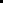 Neměřen čas - pouze tréninkAliger Václav, Badi Jonás, Badiová Marie, Černochová Miroslava, Doubrava Josef, Heráková Valentýna, Heráková Kateřina, Vaňous Miloš, Červeňák Dominik, Hyksa David, Páral Václav, Skalický Tomáš Lukáš, Bulva Jaroslav, Marvan Jan, Zítka Jiří, Jiruf Lukáš, Lamborová Monika, Matouš Stanislav, Rohlena Václav, Vlčková Valérie